HARP and Night ShelterThank you for your donations to HARP and the Night Shelter. Please see below a quick update on most needed items, based on recent observations, as the needs of each organisation vary slightly:HARP - Does need pillows/sleeping bagsCollared cotton shirts are sometimes used by HARP if a client needs to go for an interviewThe Night Shelter - Hats, socks and gloves are extremely welcome in cold weatherNew underwear is always readily takenThey do NOT need pillows/sleeping bags at the night shelterCollared cotton shirts are less needed for clients when they are at the night shelter, however a donation of new white tshirts were recently available and these were very gratefully received, so items like this are of particular help.Thank you for your continued support.Donations to WesleyFor weekly envelopes contact Heather Swain, hmswainma@aol.com. For bank standing orders contact Tina Gowers, TinaGowers@sky.com. Thank you so much for all you are able to give, Leigh-on-Sea, , 
Website: www.wesleymethodist.org.ukFacebook: 
Twitter: @leighwesleyMMinister:  Pastor Stephen Mayo 01702 483827:  Lettings Coordinator:AlanSeverne, lettings@wesleymethodist.org.uk 01702711851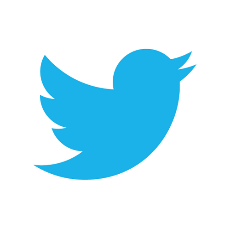 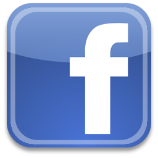 Notices: Trudi Pipe at notices@wesleymethodist.org.uk                            Wesley Methodist Church
Elm Road, Leigh-on-Sea, Essex
Minister: Pastor Stephen MayoNotices for the week 203rd February 2019We extend a very warm welcome to all who are worshipping with us today. Coffee and tea are served in the concourse after Sunday morning services – please do stay if you can.Please use this notice sheet as a reminder as you pray for the life and work of this church.A prayer before we worship:
God, my creator and my unseen Guide,
you have led me to this holy place.
Let a spark of its beauty and your love
settle in my heart and live with me when I leave.Next Leadership Team Meeting – Tuesday, 12th February, 2019 If you have any issues regarding Wesley please contact Sue Hockett (sue-hockett@sky.com) or speak to a member of the team (Steve Mayo, Gaye Greenway, Anna Wratislaw, Eileen Simmons, Ian Lowe, Isobel Wratislaw and Judy Taylor) so that these can be put on the Agenda.  Southend Food BankThe past few months have been very busy for the foodbank, and they are currently trying to deal with a very heavy influx of generous donations. However, there are some items they are short of: tinned carrots, rice (especially 500g and 1kg bags), breakfast cereal, coffee and tinned fish and tinned meat meals. Thank you for your continued support.PTO for information on HARP and the Night ShelterWorship Consultation Tuesday 5th February 2019This will be our third open meeting to which all are welcome.  I have put an Agenda on the notice sheet in the concourse. It is to be held at 5pm in the Church and we very much hope that anyone who is interested and has any thoughts or ideas will come along. - Sue Hockett on behalf of the Leadership Team.  If you are unable to attend but wish to make suggestions please contact me onsue-hockett@sky.com (tel: 07525071023)Circuit ServiceYou are invited to a time of worship, poetry and testimony – Called to Lebanon –The Story So Far with Anna Turner, Southend and Leigh Circuit at Highlands Methodist Church, Sutherland Boulevard SS9 3PT on Sunday 3rd February at 4pm. Refreshments after the Service.  All are welcomeElvis Presley Tribute with Michael GlayserDust off your old blue suede shoes and join the rest of the audience in singing along with Michael's renditions of some of your favourite and most unforgettable songs. Concerts at Wesley look forward in welcoming you to listen to this wonderful award winning and internationally acclaimed Elvis tribute singer. CONCERT COMMENCES: 7.30PM TICKETS – £10.00 (Inc refreshments of tea/coffee, cakes/biscuits) (under 16 years old free) Tickets available from: Rupert Bertie – 07970 081324 Richard King – 07860 947343 Janice Bertie – 07727 022947 Concerts at Wesley – email address: wesleyconcerts@outlook
Ecumenical Service There will be an ecumenical service at St. Clements church on Sunday 27th February at 6.30pm to which everyone is invited. We have been asked to take the offertory. If you are going and are able to help out please see Isobel Wratislaw.  Thank youSun 3rd February11am Morning ServicePreacher: Pastor Steve MayoSTF 503, 76, 44:  1 Corinthians 13 NIVUKFlowers given by Maureen Lewis in loving memory of her parents Eric and Ann BrownMon 4th February10am10.30am8pmCoffee MorningWesley Art GroupWesley Theatre GroupTues 5th February10am2pmCoffee MorningAge ConcernWed 6th February10am10amCoffee MorningParent and ToddlerThurs 7th February10am6pmCoffee MorningFusion Kids/Fusion YouthFriday 8th February10am10.30am2pmCoffee MorningWESLEY MOVIE –GI BluesTable Tennis 60 plusSat 9th February10am11.30am7.30pmCoffee MorningTime for PrayerElvis Tribute with Michael GlayserSun 10th February11amMorning ServicePreacher: Mrs Danella Mayo